North East Outreach and Support Services, Inc.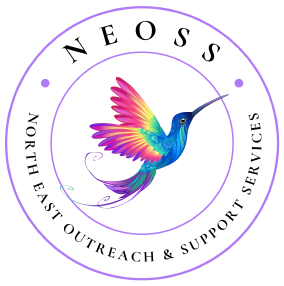 *Under New Management    Job Posting Competition #:  N0408-01    Women’s Shelter Worker – Full Time, Permanent    Posting Date:   April 8, 2024    Closing Date:  April 22, 2024Our Mission:   North East Outreach and Support Services enhances the safety and wellness, and nurtures personal growth of individuals and families in crisis in Saskatchewan.Summary: The Shelter Worker demonstrates knowledge of and empathy for women and children fleeing interpersonal violence in a non-judgemental, caring and loving environment.  ResponsibilitiesClient CareComplete client intake & dischargeProvide client support, referrals, safety planning and advocatingManage crisis interventions Provide transportation as requiredDaily OperationsCleaning, cooking & general household maintenance Answer Crisis LineUphold house regulationsFacilitationEnsure opportunities for life skills & educationProvide opportunities for recreational activitiesAdministrative DutiesMaintain client filesGather confidential data & documentationAttend meetingsPerform general office dutiesCommunity RelationsEnsure donations are recorded, sorted and washed prior to storageDeliver community presentations ExpectationsFollow a strict code of confidentiality at all timesAdhere to agency policies and proceduresWork independently and in a team atmosphere, in accordance to the agency philosophy, mission and goalsComplete administrative documentation related to position duties, including outcome measurements, statistics, report writing, timesheets, and expense claimsMaintain professional and ethical boundariesBe non-judgmental, respectful, empathetic to clients’ needs,  and a healthy role modelParticipate in community awareness initiatives and training as directed by the Executive DirectorComplete required valid training within 30 days of hire: Crisis LineCPR/First AideSafe Food Handling Course/WHMISQualificationsMinimum of Grade 12 and 2 years experience in the human services field A combination of education and experience required to fulfill the duties aboveCrisis management skills are an assetExperience and knowledge of Microsoft OfficeExcellent interpersonal and communication skillsAbility to manage and prioritize multiple tasksAbility to work flexible hours including evenings, nights and weekendsDemonstrate knowledge of and empathy for victims of interpersonal violenceMust live within the service area of North East Outreach and Support Services Inc. Possess a valid Saskatchewan driver’s license Must be prepared to provide a criminal records check, vulnerable persons check and third party liability Salary Range:   $18.00 - $23.76 hourly rangeTo apply:Send cover letter specifying competition number and CV or Resume with three references via email with to:	Tawni TeiberShelter Manager	tteiber@neoss.ca	North East Outreach and Support Services, Inc.	124 McKendry Ave West	Melfort, SK S0E 1A0Only qualified candidates legally entitled to work in Canada will be contacted for interviews.